Az első euró alapú részvénykibocsátás a BÉT-en: A Shopper Park Plus csengetettEredményesen lezajlott a Budapesti Értéktőzsde történetének első euró alapú részvénykibocsátása. A Shopper Park Plus nyilvános részvényértékesítés (IPO) keretében összesen mintegy 37,2 millió euró értékben vont be tőkét, egyúttal bevezette részvényeit a BÉT Prémium Kategóriájába. A Shopper Park Plus a régióban is kiemelkedő méretűnek tekinthető, 18 egységből álló kiskereskedelmi ingatlanportfóliót kezel. Célja, hogy középtávon a régió legnagyobb bevásárlópark-tulajdonosává és üzemeltetőjévé váljon, amelyet a nyilvános piacra lépés is jelentősen támogathat.A Shopper Park Plus tőzsdei bevezetésével a Prémium Kategória immár 23 kibocsátót számlál. A tőzsdei kereskedés indulását ünnepélyes csengetéssel üdvözölte a hazai tőkepiac a BÉT székhelyén, amelyen többek között Végh Richárd, a Budapesti Értéktőzsde vezérigazgatója és Bárány Kristóf, a Shopper Park Plus igazgatósági elnöke is részt vett.A Shopper Park Plus nyilvános részvényértékesítése felülmúlta az előzetes várakozásokat: a lakossági befektetők részéről 67, az intézményi befektetők részéről közel 78 százalékos túljegyzéssel zárult. A társaság végül 37,21 millió euró (hozzávetőlegesen 14 milliárd forint) értékű tőkeemelést hajtott végre. A BÉT Prémium Kategóriájában a Shopper Park Plusnak a kereskedés megkezdésével összesen 11 577 618 darab részvénye jelenik meg, bevezetési áron (10,8 EUR) számolva összesen 125 millió euró (kb. 47 milliárd forint) értékben.A Shopper Park Plus a kelet-közép-európai ingatlanpiacon meghatározó Adventum csoport részeként működik, és jelenleg 18 kiskereskedelmi ingatlant üzemeltet a térségben. A vállalat portfóliója magában foglal 4 csehországi és 14 magyarországi egységet, amelyek összesen több mint 320 ezer négyzetméter bruttó bérelhető területen helyezkednek el, közel 600 üzlethelyiséget kínálva.A nyilvános piacra lépéssel a Shopper Park Plus (SPLUS) megerősítette elkötelezettségét a tőkepiaci fejlődés mellett. A kibocsátás egyúttal jelentős mérföldkő a vállalat történetében, és tovább erősíti a cég vezető pozícióját a kiskereskedelmi ingatlanpiacon.Az eseményen a részvényjegyzést forgalmazóként támogató Concorde Értékpapír Zrt. és OTP Bank képviselői, a Concorde MB Partners képviselői, a jogi tanácsadók részéről a Hümpfner&Associates, a Deloitte Legal Göndöcz és Társai Ügyvédi Iroda és az Allen & Overy Kádár Ügyvédi Iroda képviselői, az adótanácsadó Deloitte Zrt. képviselői, az Ernst & Young Könyvvizsgáló Kft. képviselői, valamint a 2022-es akvizíció során a portfólió megvásárlásának finanszírozására hitelkeretet biztosító banki konzorcium, az OTP Bank Nyrt. és az Erste Group (az Erste Group Bank AG és az Erste Bank Hungary Zrt.) képviselői is jelen voltak."Már a 2022-es ingatlanportfólió-akvizíciót követően elindítottuk az előkészítő folyamatot annak érdekében, hogy még az idén be lehessen vezetni a BÉT Prémium kategóriájába a kiskereskedelmi bevásárlópark-portfóliót tulajdonló társaságot. A tőkepiaci megjelenés még transzparensebbé teszi a működést, miközben a sikeres tőzsdei bevezetést követően elérni kívánt szabályozott ingatlanbefektetési társaság (SZIT) forma adóelőnyökkel is bír. Eltökélt célunk, hogy a Shopper Park Plus hosszabb távon a kelet-közép-európai régió egyik legjelentősebb retail park portfólió tulajdonosává és üzemeltetőjévé válhasson." – mondta el a bevezetés kapcsán Bárány Kristóf, a Shopper Park Plus Igazgatóságának elnöke."A tőzsdén keresztül elérhető tőkepiaci források a banki finanszírozással kombinálva képesek finanszírozni a hazai vállalatok növekedési, beruházási céljait, ami jelentős forrása a gazdasági növekedésnek és versenyképességnek. Ennek kiváló példája a Shopper Park Plus tőzsdei megjelenése."  – hangsúlyozta Végh Richárd, a Budapesti Értéktőzsde vezérigazgatója.Sajtókapcsolat:media@bse.huEredeti tartalom: Budapesti Értéktőzsde Zrt.Továbbította: Helló Sajtó! Üzleti SajtószolgálatEz a sajtóközlemény a következő linken érhető el: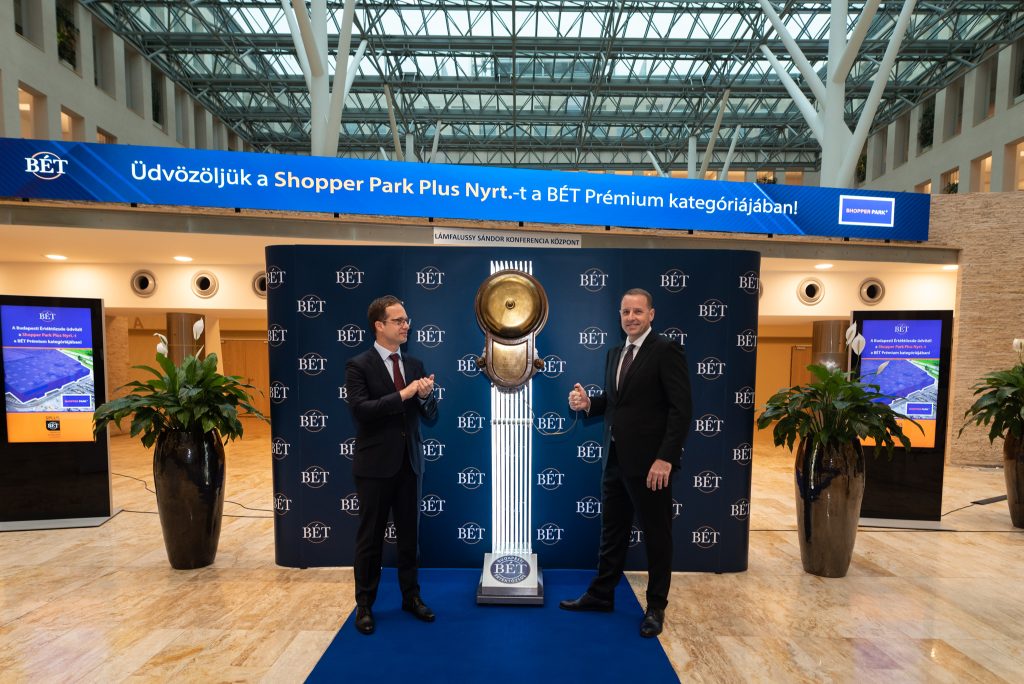 © Budapesti Értéktőzsde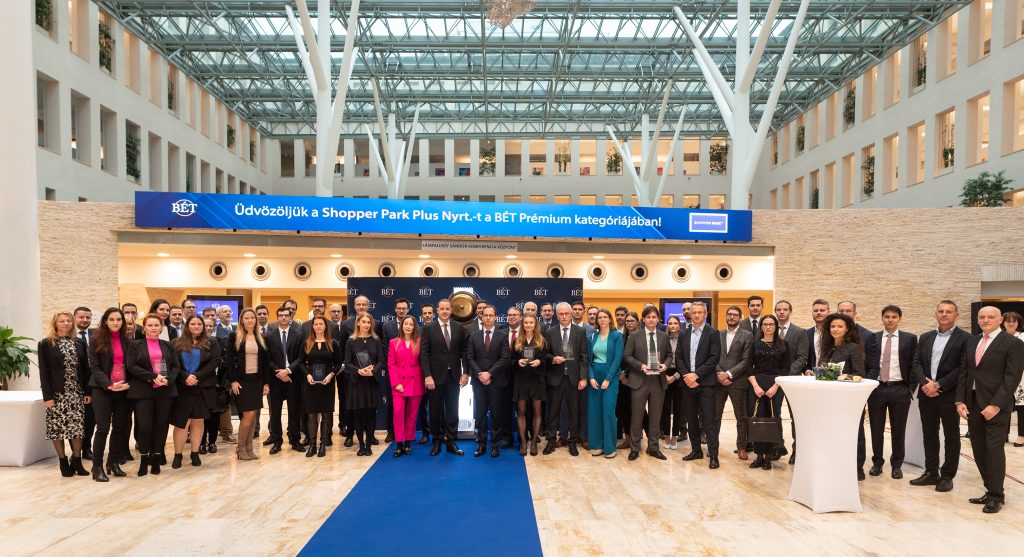 © Budapesti Értéktőzsde